Utförare: 	Utlysnings-ID: 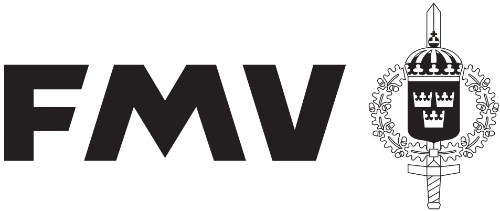 European Defence Fund (EDF)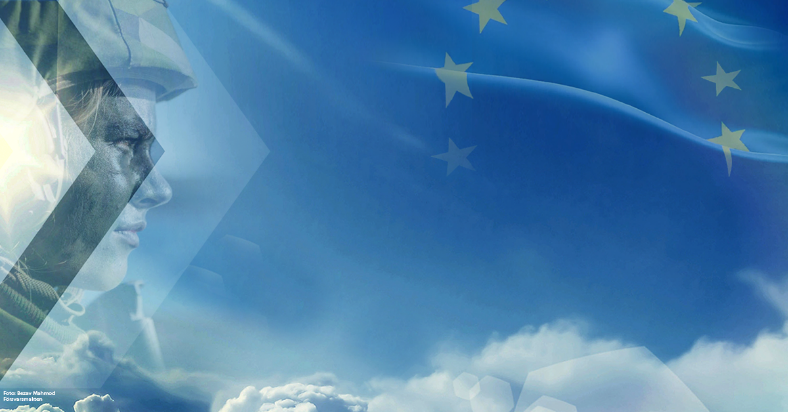 Foto: Bezav Mahmod, Försvarsmakten, Uppgifterna i formuläret ligger till grund för dialogen med FMV om statligt stöd för medverkan i EDF 2024. För regler om deltagande i projektansökningar hänvisas till programmets förordning, arbetsprogram, mall för projektansökningar, Model Grant Agreement m m. En intresseanmälan om statligt stöd ska ha inkommit till EDF-kontoret senast den 30 maj 2024. Slutlig ansökan om statligt stöd skickas in till EDF-kontoret till funktionsbrevlada.ansokningar.edf@fmv.se,  senast den 26 augusti 2024. Vänligen tillhandahåll så utförlig information som möjligt.Innehållsförteckning Anvisningar för att fylla i formuläretFyll i formuläret noggrant då uppgifterna ligger till grund för den rekommendation FMV kommer att ge till Försvarsmakten om att medfinansiera projektet. Syftet med intresseanmälan är att tidigt starta upp en dialog mellan FMV och utförare om projektförslaget. Det är särskilt viktigt att i intresseanmälan ange om koordinatorn i projektet är en svensk utförare då detta kräver djupare dialog med FMV.För projektansökningar där flera svenska utförare deltar ska endast en ansökan om statligt stöd skickas in av den utförare som är utsedd att vara sammanhållande.Dokumentfiler ska namnges enligt följande struktur:Organisationsnamn_Utlysnings-ID_Projektakronym_DatumExempel: Svenska bandvagnar AB_EDF-2023-GROUND-D-BAIO_IUGAV_2023.06.22 ÄndringshistorikLägg till fler rader vid behov.Sekretessbelagd informationAnge här om sekretessbelagd information lämnas i detta dokument och hänvisa till aktuellt lagrum (kapitel:paragraf) i OSL (Offentlighets- och sekretesslagen (2009:400)). Svenska utförare och ägarförhållandenFullständigt organisationsnamn och i projektet använd förkortning. Om det finns flera svenska utförare ska samtliga nämnas och det ska framgå vem som är sammanhållande.Deklaration av ägarförhållanden är obligatorisk för alla utförare. Deklarationen görs i mallen för ”Ownership Control Declaration” och bifogas denna ansökan.Kontaktuppgifter (till samtliga svenska utförare)Eventuellt redan etablerade kontakter på FMV:s verksamhetsområden/central stab, utöver EDF-kontoret – Namn, e-postadress och telefonnummer:Säkerhetsskydd Kommer säkerhetsskyddsklassificerad information lämnas ut inom konsortiet och till finansiären?..Delgivning av informationKan EDF-kontoret lämna ut kontaktuppgifter vid kontakt med andra svenska och internationella utförare som visar intresse för att delta i samma ”topic”?Projektinformation samt , Syfte, mål och verksamhet:Projektlängd:Bedömd Technology Readiness Level (TRL):Typ av aktivitet/-er som projektet omfattar kryssas i nedan:Generating knowledge	☐Integrating knowledge	☐Studies	☐Design	☐Prototyping	☐Testing	☐Qualification	☐Certification	☐Life-cycle technologies	Svenska utförares roller och uppgifter:Beskriv de roller (t.ex. arbetspaketledare) och de delar av projektet som svenska konsortiemedlemmar deltar i. För att lägga till en ny tabellrad inklusive ”Välj en landskod”: Klicka direkt under tabellen b) Välj Infoga – Tabell – Snabbtabeller – Konsortium ny tabellradTredjelandskontrollerade utförare som kommer vara delaktiga i projektet:T.ex. projektmedlemmar med verksamhet baserad i Sverige och eventuella underleverantörer till dessa som levererar tjänster/produkter av betydelse för projektet.Behov av deklarationer från staten kryssas i nedan:Cofinancing Declaration …………………………………………………………………………………☐Konsortiet ska genom deklarationen visa att kostnader för ett projekt som inte täcks av unionsstödet täcks av annan finansiering, såsom bidrag från MS/Norge eller medfinansiering från rättsliga entiteter (utförare). Vid statlig medfinansiering fyller FMV i och undertecknar en sådan deklaration. Utföraren svarar sedan för den fortsatta hanteringen. Harmonised Defence Capability Requirements Declaration …………………………..☐Designaktiviteter inom ett projekt måste baseras på harmoniserade försvarsförmågekrav som minst två MS/Norge gemensamt kommit överens om. Såvida projektet innehåller projekttypen studie räcker det att projektet syftar till att utveckla dylika krav. Vid statlig medfinansiering fyller FMV i och undertecknar en sådan deklaration. Utföraren svarar sedan för den fortsatta hanteringen. Declaration on procurement intent and common technical specifications………☐För systemprototyper och verksamhet på högre TRL-nivå måste minst två MS/Norge avse att upphandla den slutliga produkten eller använda tekniken på ett samordnat sätt, inklusive genom gemensam upphandling i tillämpliga fall. Verksamheten måste grundas på gemensamma tekniska specifikationer som överenskommits mellan de MS/Norge som ska medfinansiera projektet eller som avser att gemensamt upphandla den slutliga produkten eller att gemensamt använda tekniken. Såvida aktiviteten innehåller projekttypen design räcker det att åtgärden syftar till att utveckla dylika specifikationer. Vid statlig medfinansiering fyller FMV i och undertecknar en sådan deklaration. Utföraren svarar sedan för den fortsatta hanteringen.Actual indirect cost methodology Declaration ……………………………………………….☐Obligatorisk  om utföraren har möjlighet att nyttja art. 15.2 för stödberättigande indirekta kostnader. Deklarationen fylls i och undertecknas av utförare. Därefter kompletterar FMV deklarationen och lämnar en försäkran. Utföraren svarar sedan för den fortsatta hanteringen.Guarantees regarding applicants controlled by a third country  …………………….☐Den tredjelandskontrollerade utföraren deklarerar sin status och signerar därefter dokumentet. Avtalet (Agreement between the FMV and a Legal entity controlled by third country) mellan FMV och den tredjelandskontrollerade utföraren måste tecknas innan FMV kan lämna en försäkran (approval) av detta dokument.Agreement between the FMV and a Legal entity
controlled by third country	☐För att FMV ska kunna utfärda en tredjelandsgaranti behöver ett avtal mellan FMV och den tredjelandskontrollerade utföraren tecknas. För detta krävs säkerhetsskyddsavtal. Galileo PRS declaration	☐Utföraren kontaktar MSB om godkännande för att hantera Galileo PRS information till CPA-funktionen vid MSB (cpa@msb.se). MSB skickar nödvändig information till utförare hur ansökan ska utformas. Other	Specificera krav och typ av stöddokument (för ”Other” ovan): Stödberättigade direkta kostnader (Obs! Ev bonusar ska ej tas med)Stödberättigade indirekta kostnader (Fyll i belopp under valt alternativ för beräkning av stödberättigade indirekta kostnader (art.15:1 eller art. 15:2 i EDF-förordningen)Totalkostnad (Summan av stödberättigade direkta och indirekta kostnader enl. vad som fyllts i ovan)Finansiering utöver EDF-bidragUtförarens värdering av projektet utifrån myndigheternas EDF-målbildBeskriv hur svenska andelen av projektet bidrar till målbilden i bilagd myndighetsgemensam målbild. Beskriv även hur projektet som helhet bidrar till samma målbild.Svenska utförare och ägarförhållandenKontaktuppgifter (till samtliga utförare)SäkerhetsskyddDelgivning av informationProjektinformationUtförarens värdering av projektet utifrån myndigheternas EDF-målbildVersionDatum ÄndringSida(Intresseanmälan)2024-MM-DD--(Slutlig ansökan)2024-MM-DDXXXKoordinator:Stödberättigade direkta och indirekta kostnaderTotalkostnad (EUR)Totalt EDF-bidrag exkl.bonusHela konsortietSvenska utförare EDF-bidrag för EU-stödberättigade direkta kostnader (EUR)Faktiska direkta kostnader (endast om högre än EDF-bidraget) (EUR)TotaltSvenska utförare Alt 1 Schablonsats 25%  (art. 15:1)Kostnad i (EUR)Alt 2 Faktiska indirekta kostnader (art. 15:2)Kostnad i (EUR)TotaltSvenska utförare Totalkostnad (EUR)EDF-bidrag (EUR) exkl. bonusTotaltSvenska utförare Finansiering genom egna medel (EUR)Behov av statlig medfinansiering (EUR)TotaltSvenska utförares totalkostnad i procent av hela konsortiets totalkostnadSvenska utförares EDF-bidrag i % av deras totalkostnad